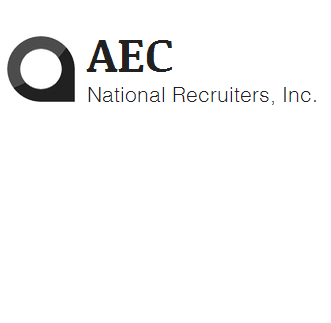 Candidate Profile FormLast Name:  		First Name:  What is your experience level?    Provide details:  What is your required salary? What are your desired benefits?  Why are you seeking new employment?   Explain:  How far are you willing to commute?  What is your method of transportation?  What software are you proficient in?  What type of position are you seeking?  Does your resume accurately reflect your work experience?  